ใบงานที่ ๑บันทึกสัมภาษณ์ครูภาษาอังกฤษวันที่  ๑๙  มิถุนายน  ๒๕๕๗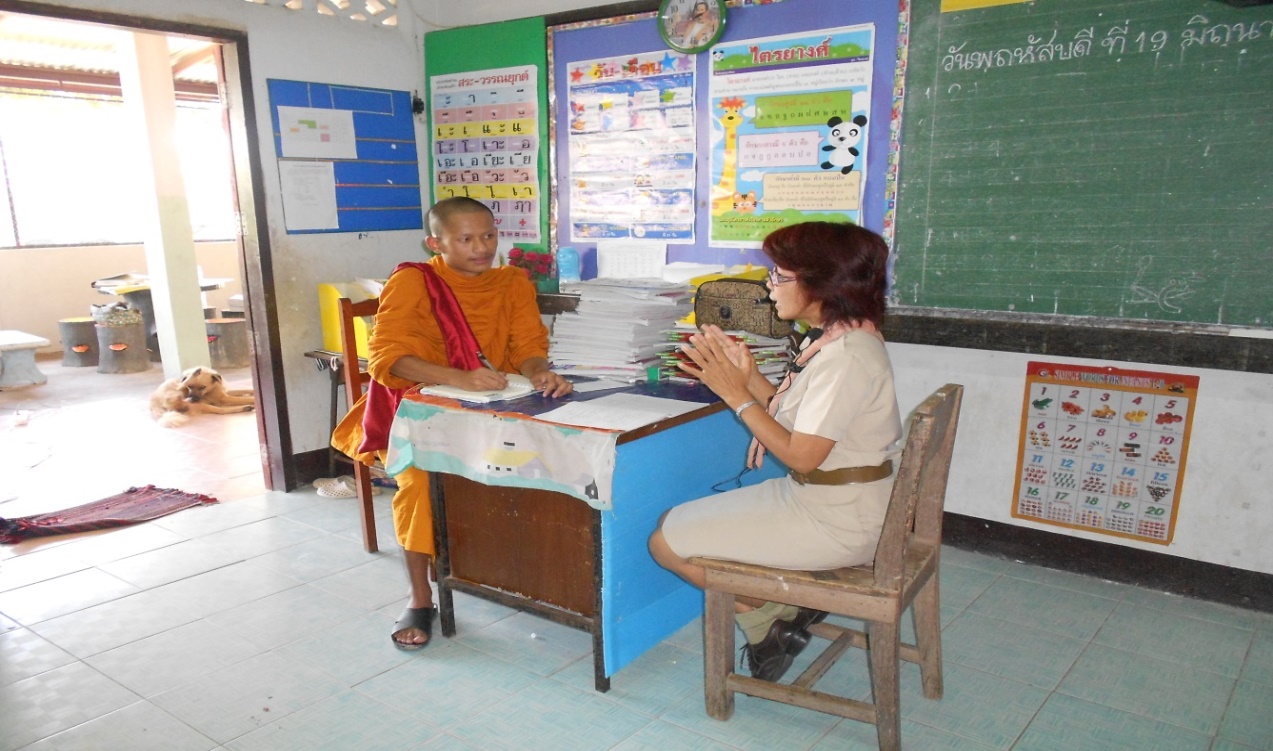 	ประวัติครูผู้สอนและประสบการณ์  ครูเจติยา  วิทยาขาว  อายุ  ๕๔  ปี        - รับราชการครูมาแล้ว  ๒๘  ปี        - สอนที่โรงเรียนปากน้ำ ตำบลกุดลาด  อำเภอเมือง  จังหวัดอุบลราชธานี   ๒๒  ปี        - สอนที่โรงเรียนไมตรีจิต ตำบลนาคาย อำเภอตาลสุม  จังหวัดอุบลราชธานี   ๖  ปี แนวคิด             สร้างทัศนคติให้เด็กชอบภาษาอังกฤษโดยจะยังไม่เน้นในเรื่องการเขียนสักเท่าไรนักเพราะจะทำให้เด็กรู้สึกว่ายากเพราะการเขียนนั้นจะต้องเขียนให้ถูกหลักไวยากรณ์ของภาษาจึงจะใช้ได้(ประถมศึกษา)แต่ก็มิใช่ว่าจะไม่ให้เขียนเลยให้เขียนบ้างอาจจะเป็นคำศัพท์ทำแบบฝึกหัดท้ายบทให้วาดรูปเกี่ยวกับภาษาอังกฤษจะเน้นในเรื่องของการฟัง  การพูด  จะสอนไปช้าๆเพื่อเน้นให้เด็กจำได้ เช่นสอนการทักทายให้เด็กเวลาเห็นคุณครูเดินผ่าน ตอนเช้า  Goog  morning   ตอนบ่าย  Goog  afternoon  เป็นต้น คุณครูจะต้องมีการ  Active  อยู่เสมอ  เน้นการมีส่วนร่วมระหว่างผู้เรียนหรือเน้นผู้เรียนเป็นศูนย์กลาง         ( Child  center )  ปัญหาการสอน       -ไม่กล้า      - เด็กเราไม่ค่อยอยากพูด      - เด็กขี้เกียจ      - ขาดวินัยในตัวเองการพัฒนารูปแบบการสอน      - สื่อการสอนสมัยใหม่ เช่น Internet ( เพลง  นิทาน เป็นต้น)      - พัฒนาตัวครูเองให้เท่าทันความคิดเด็ก      -ให้เด็กทำงานเกี่ยวกับภาษาอังกฤษในรูปแบบใหม่ๆอยู่เรื่อยๆ      - เน้นการมีส่วนร่วมการแก้ปัญหาการสอน       - เปลี่ยนวิธีการสอนใหม่       - สอบถามผู้รู้      - ขอวิทยากรประสานงานครูต่างชาติใบงานที่  ๒บันทึกการสัมภาษณ์นักเรียนวันที่  ๑๙  มิถุนายน  ๒๕๕๗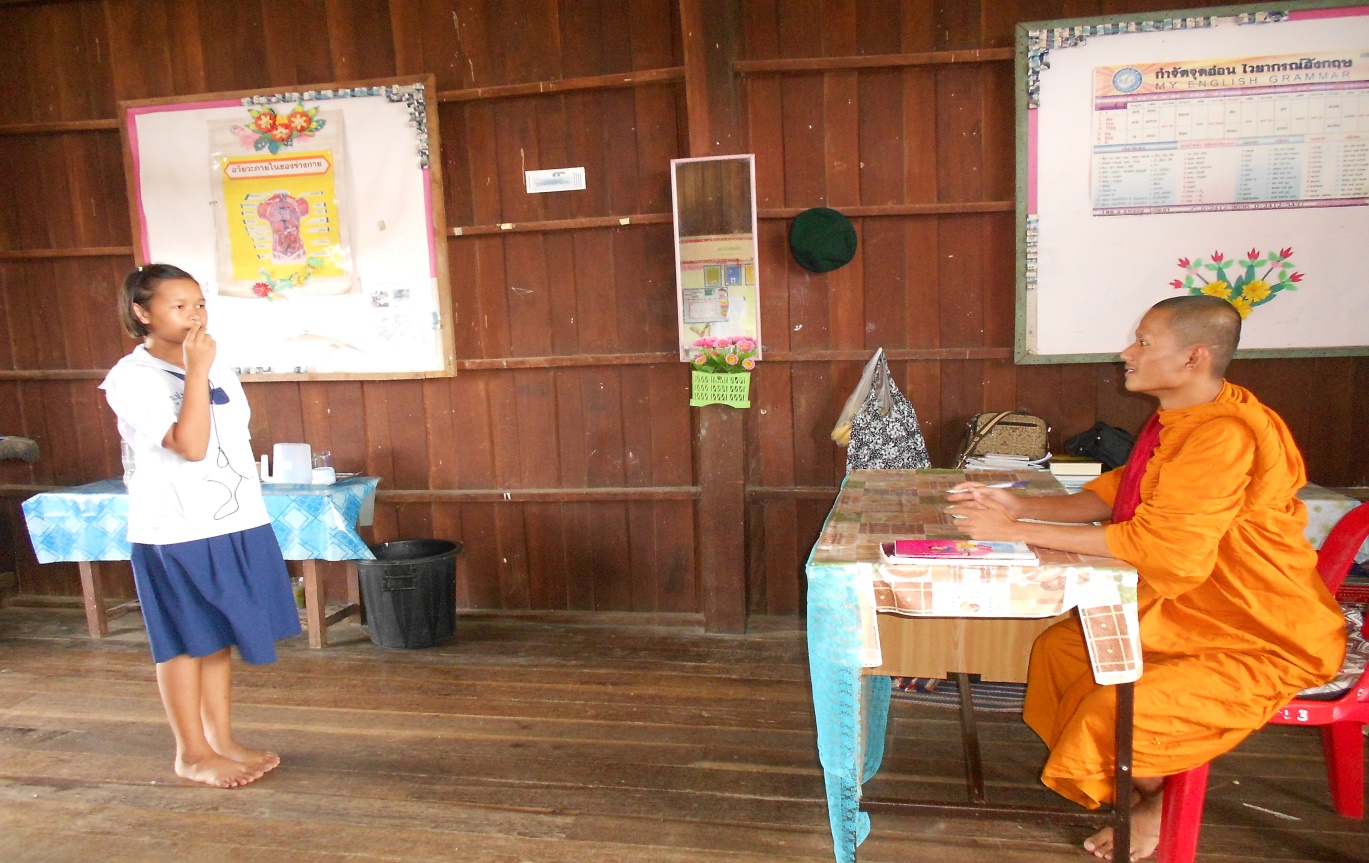 ความรู้สึกต่อการเรียนวิชาภาษาอังกฤษป. ๔       - รู้สึกสนุกสนาน       - ชอบกาเรียนภาษาอังกฤษป. ๕      - รู้สึกดีเวลาเรียนภาษาอังกฤษ     - สนุกสนานไปกับคุณครูผู้สอนป. ๖     - รู้สึกสนุกและได้ความรู้     - รู้สึกอยากเรียนกับคุณครูความรู้สึกต่อครูสอนวิชาภาษาอังกฤษป. ๔      - อาจารย์สอนดีป. ๕    - อาจารย์สอนสนุกป. ๖   - รู้สึกอยากเรียนกับคุณครูผู้สอนคุณลักษณะของครูสอนภาษาอังกฤษที่นักเรียนต้องการป. ๔        -  ครูสอนภาษาอังกฤษที่สร้าง         ความสนุกให้กับนักเรียนเวลาเรียนป. ๕       - อยากได้ครูสอนเป็นกันเอง       - ครูที่มีเทคนิคการสอนเยอะๆป. ๖       - ครูอารมณ์ดี       - ครูสอนสนุกภาคผนวก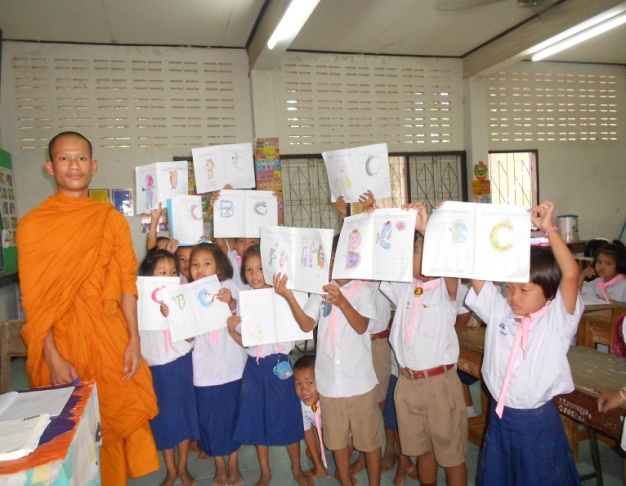 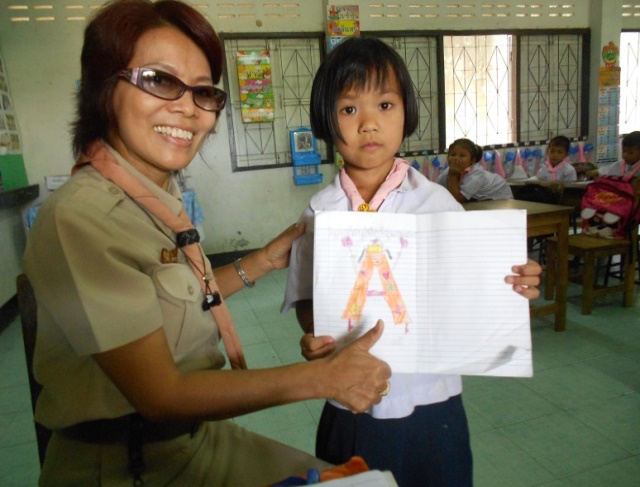 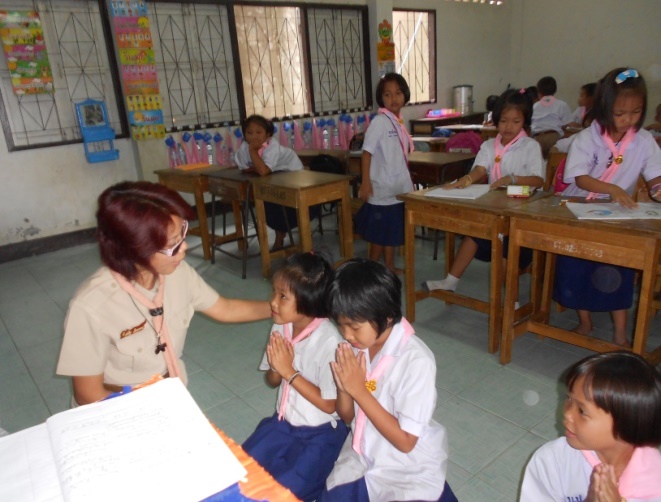 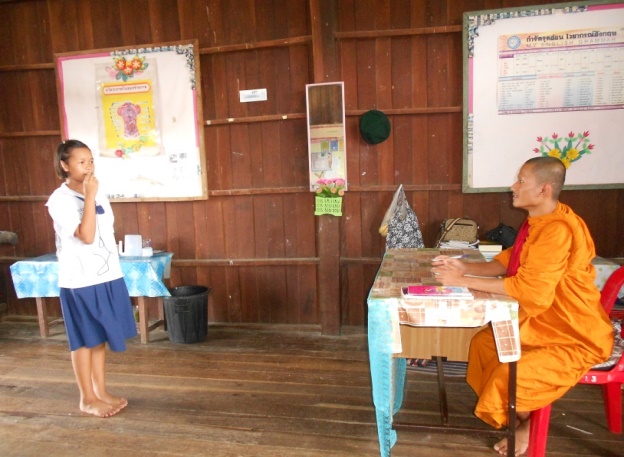 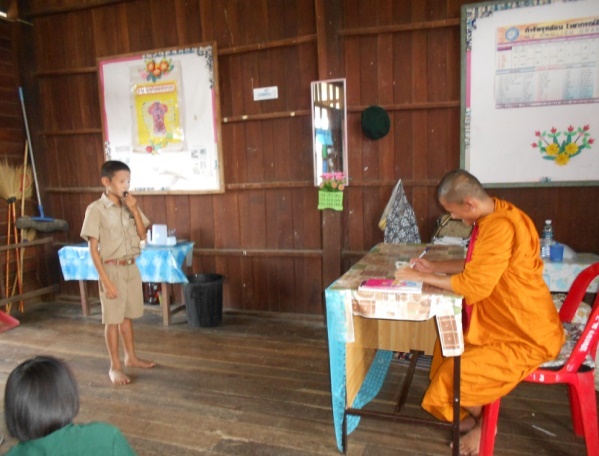 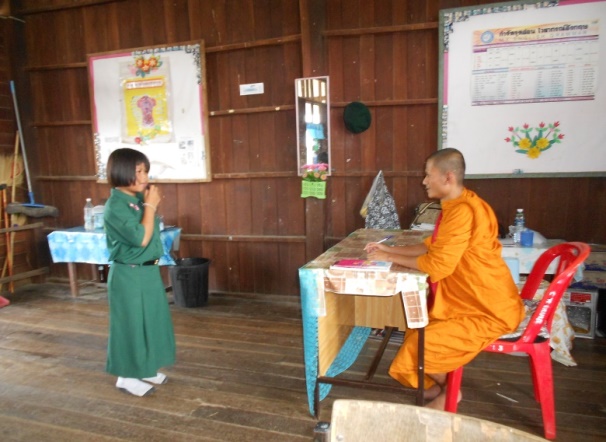 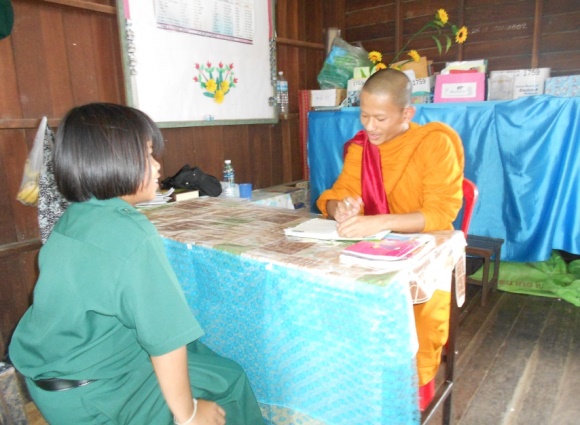 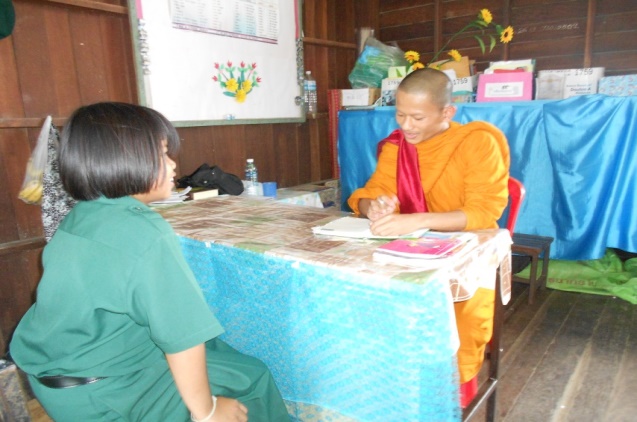 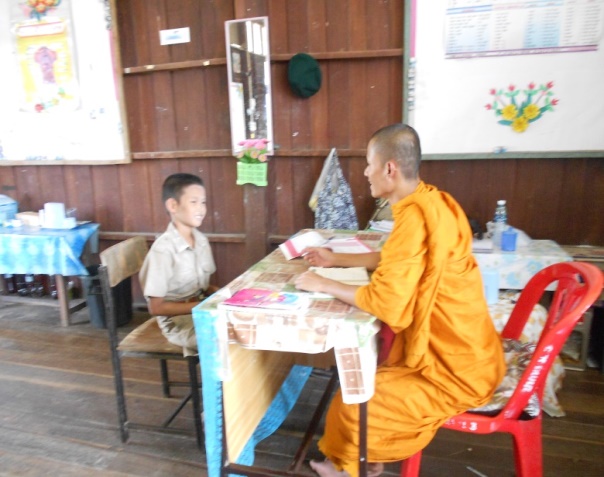 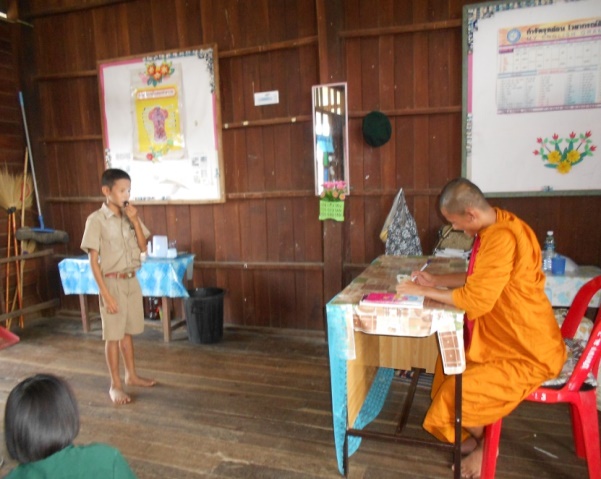 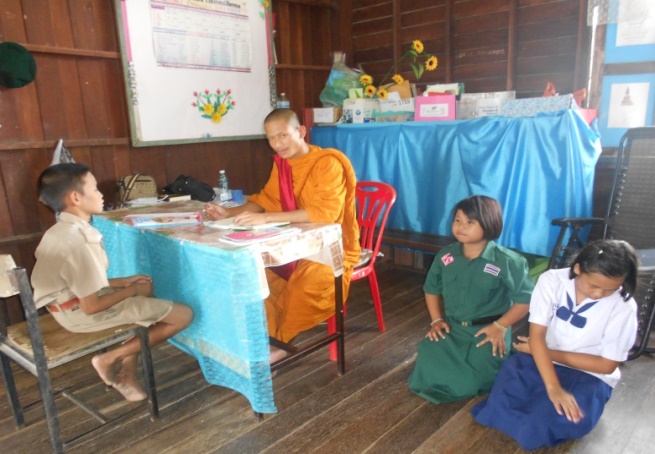 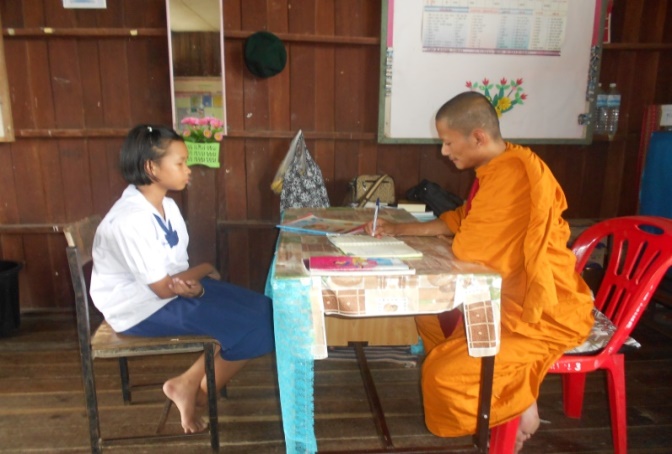 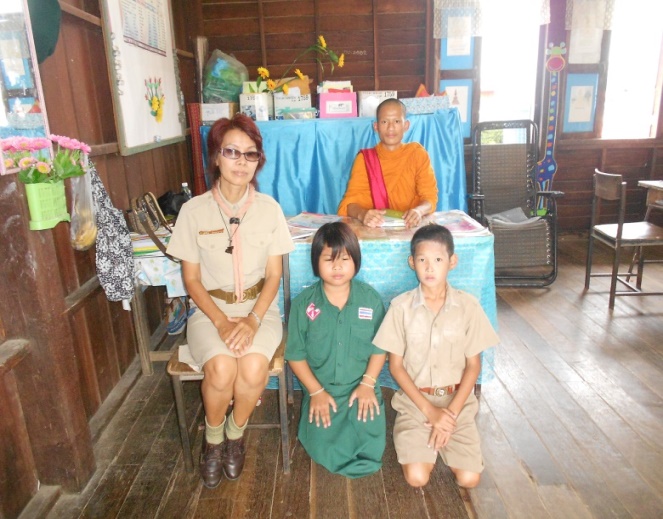 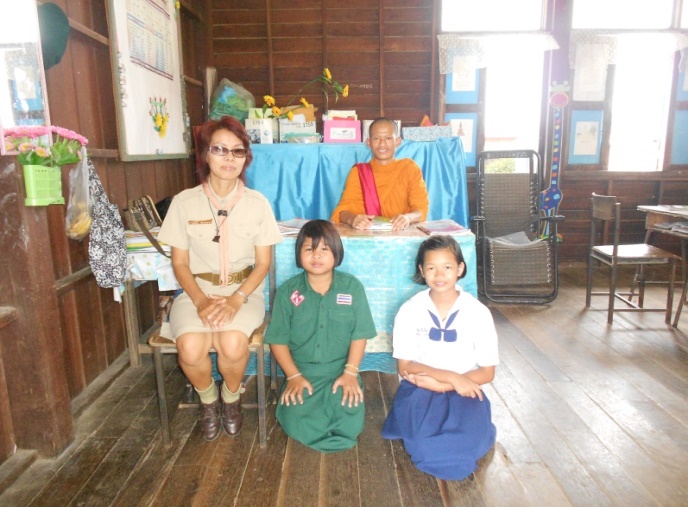 